四年级下册语文第八单元综合测试 一、重点字词。介绍　妖怪　规矩　脚丫　幸福　向日葵　洋溢 允许　禁止　呼啸　喧闹　增添　脸颊　拆除　告示牌　 妖怪  妖精　声明 表明　平平常常 普普通通 旅行 旅游　可怜巴巴 可怜兮兮　洋溢 充满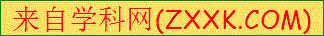 喧闹 喧哗　训斥 斥责　凋谢 枯萎 奢望 奢求　破碎 破裂　宁静 幽静 普通 特殊　省心 费心　幻想 现实 荒凉 繁荣　增添 减少　训斥 表扬 芬芳 恶臭　宁静 喧闹　晨曦 暮色 平平常常 堂堂正正　慢慢吞吞　指指点点　踉踉跄跄　絮絮叨叨例题：（一）给加点字选择正确的读音。规矩(jǔ√   jū)　  撵(niǎn√   nǎn)跑（二）多音字组词。（zhèng）（正是）      （chòng）（冲着）正                     冲（zhēng）（正月）      （chōng）（冲刷）（三）近义词。妖怪——（妖精）　声明——（表明）　平平常常——（普普通通）（四）反义词。普通——（特殊）　省心——（操心）　幻想——（现实）（五）填写合适的量词。一（个）少先队员　一（位）神仙　一（盘）水蜜桃（六）填写合适的修饰词。（可怜巴巴）的样儿　（漂亮）的花园　（刺骨）的寒风1.给加点字选择正确的读音拽(zhuài   zhuǎi)住　   砌(qì     qiè)墙   　一缕(lǚ     lǔ)         晚宴(yàn   yān)　挽(wǎn    miǎn)回2.多音字组词。（    ）（        ） （    ）（        ） （    ）（        ）乐                  禁                  传（    ）（        ） （    ）（        ） （    ）（        ）3.近义词。规矩——（      ）　让步——（      ）　非得——（      ）旅行——（      ）　可怜巴巴——（      ）　洋溢——（      ）允许——（      ）　孤独——（      ）　荒凉——（      ）喧闹——（      ）　训斥——（      ）　凋谢——（      ）凝视——（      ）　宏伟——（      ）　迫切——（      ）奢望——（      ）　破碎——（      ）　宁静——（      ）美妙——（      ）　凝望——（      ）　清秀——（      ）4.反义词。[来源:学+科+网]允许——（      ）　漫长——（      ）　喧闹——（      ）荒凉——（      ）　增添——（      ）　训斥——（      ）凋谢——（      ）　任性——（      ）芬芳——（      ）　宁静——（      ）　晨曦——（      ）5.填写合适的量词。一（     ）算术题　 一（     ）向日葵　 一（     ）告示牌　一（     ）阳光　   一（     ）眼睛　   一（     ）死尸　一（     ）帐篷　   一（     ）叹息　   一（     ）红光　[来源:Z_xx_k.Com]一（     ）鲜血6.填写合适的修饰词。（       ）的皇家帐篷　（       ）的新婚夫妇（       ）的夜晚　（       ）的海面　（       ）的舞蹈　（       ）的场面　（       ）的舞姿　（       ）的痛苦　（       ）的海　    （       ）的头发　 （       ）的帐篷（       ）的叹息　  （       ）的脸庞　 （       ）的刀　（       ）的红光　  （       ）地度过　 （       ）地跑（       ）地玩耍二、佳句积累。（一）关联词例句：奶奶总是一面撵我,一面招手。（二）拟人句：拟人就是把事物人格化,让它们和人一样有感情、有语言、有动作,从而使叙述更加生动、形象。运用拟人的修辞手法能使事物的特点更突出。例句：我和同学们比赛种向日葵,我家里的那几棵长得又瘦又长,上面顶着一个小脑袋,可怜巴巴的样儿,比谁的也比不上。（三）对比句：对比，是把具有明显差异、矛盾和对立的双方安排在一起，进行对照比较的修辞手法。对比是把对立的意思或事物、或把事物的两个方面放在一起作比较，让读者在比较中分清好坏、辨别是非。写作中的对比手法，就是把事物、现象和过程中矛盾的双方，安置在一定条件下，使之集中在一个完整的艺术统一体中，形成相辅相成的比照和呼应关系。运用这种手法，有利于充分显示事物的矛盾，突出被表现事物的本质特征，加强文章的艺术效果和感染力。例句：春天终于来了,村子里又开出美丽的鲜花,不时传来小鸟的欢叫。但不知为什么,巨人的花园里仍然是冬天,天天狂风大作,雪花飞舞。（四）夸张句：夸张句是为了突出某一事物的本质特征，表达强烈的感情，在客观事实的基础上，运用丰富的想象力，故意对事物的某些方面作夸大或缩小的描述，给人以异乎寻常的感觉，以增强感染力，这种修辞方法叫夸张。例句：小人鱼亲吻着王子的手。她觉得自己的心在破碎。1.天空中不仅有美丽的月亮,而且也有闪烁的星星。（用关联词语造句）2.小鸟在树枝上鸣叫。（改成拟人句）3.从室内看外面很清楚，从外面看室内却什么也瞧不见。（仿写对比句）4.教室里非常安静。（改成夸张句）三、日积月累。（一）《宝葫芦的秘密》一文中可能出现看拼音写词语、给加点字注音、照样子写词语、选词填空、按要求写句子、按原文内容填空等题型。（二）《巨人的花园》一文中可能出现看拼音写词语、选词填空、根据原文内容连一连、选字填空、填写合适的词语等题型。（三）《海的女儿》一文中可能出现看拼音写词语、选词填空、填写合适的词语、按要求写句子、根据原文内容填空等题型。例题：（一）照样子，写词语。介绍介绍（ABAB式）：研究研究 开发开发  分析分析平平常常（AABB式）：开开心心  高高兴兴 热热闹闹（二）在括号里填上合适的词语。（刺骨）的寒风  （寒冷）的严冬   （温暖）的阳光（美丽）的花园  （愉快）的玩耍   （有趣）的游戏（三）给下列加点的字注音。睫毛（jié） 港口（gǎng） 宴会（yàn）婚礼（hūn） 神圣（shén） 仪式（yí）1.选词填空。普通    普遍我是一个平平常常的（      ）人。这道题大家（      ）都做错了。2.读一读，连一连。夏天        白雪一片春天        绿树成荫冬天        鲜花盛开秋天        鲜果飘香3.按要求写句子。（1）那位美丽的新娘把头枕在新郎的怀里睡着了。（缩句）（2）小人鱼急迫的想要看清楚公主的美妙。（修改病句）[来源:学_科_网Z_X_X_K]答案一、1.拽(zhuài)住　  砌(qì)墙   　一缕(lǚ)晚宴(yàn)　挽(wǎn)回[来源:Z&xx&k.Com]2.（lè）（快乐）（jìn）（禁止）（chuán）（传令）（yuè）（音乐） （jīn）（不禁）（zhuàn）（自传）规矩——规则　让步——妥协　非得——必须 旅行——旅游　可怜巴巴——可怜兮兮　洋溢——充满 允许——准许　孤独——孤单　荒凉——荒芜 喧闹——喧哗　训斥——斥责　凋谢——枯萎 凝视——注视　宏伟——雄伟　迫切——急切 奢望——奢求　破碎——破裂　宁静——幽静 美妙——美好　凝望——凝视　清秀——秀气允许——禁止　漫长——短暂　喧闹——寂静 荒凉——繁荣　增添——减少　训斥——表扬 凋谢——绽放　任性——约束 芬芳——恶臭　宁静——喧闹　晨曦——暮色一道算术题　一颗向日葵　一块告示牌　一缕阳光　一对眼睛　一具死尸　一顶帐篷　一声叹息　一道红光　一滴鲜血6.紫金色的皇家帐篷　幸福的新婚夫妇　美好的夜晚　平静的海面　欢快的舞蹈　华丽和欢乐的场面　美妙的舞姿　没有止境的痛苦　深沉的海　乌亮的头发　华丽的帐篷　深深的叹息　清秀的脸庞　锋利的刀　耀眼的红光　孤独地度过　激动地跑　尽情地玩耍二、1.读课外书，不仅能增长我们的知识，而且还能开拓我们的视野。2.小鸟在树枝上唱歌。瞧，春风是那样缠绵，让人神清气爽，而夏天的风，则带着丝丝暖意，让人暖意十足。教室里非常安静，好像都能听见针掉地上的声音。三、1.普通 普遍2.夏天        白雪一片[来源:Z_xx_k.Com]春天        绿树成荫冬天        鲜花盛开秋天        鲜果飘香（1）新娘在新郎的怀里睡着了。（2）小人鱼急迫的想要看清楚公主的美丽。